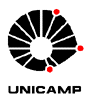 BANCA EXAMINADORASimone Pallone de FigueiredoPeter Alexander Bleinroth SchulzMarcelo KnobelIEL/UNICAMP2017Ata da defesa com as respectivas assinaturas dos membros encontra-se no SIGA – Sistema de Gestão Acadêmica.